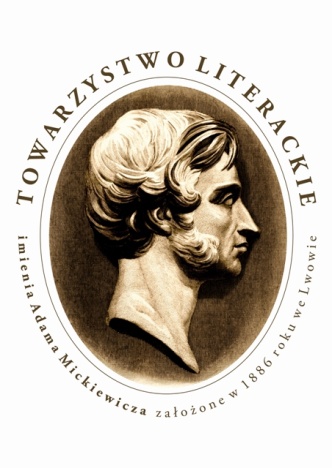 KONKURS CZYTELNICZYCzytam, znam, rozumiemdla uczniów klas VII i VIII szkół podstawowychoraz uczniów klas III dotychczasowych gimnazjówI edycja - rok szkolny 2018/2019Regulamin KonkursuI. Postanowienia ogólne1. Konkurs Czytelniczy Czytam, znam, rozumiem, zwany dalej Konkursem, organizowany jest przez Towarzystwo Literackie im. Adama Mickiewicza Oddział w Tarnowie oraz instytucje współpracujące: III Liceum Ogólnokształcące im. Adama Mickiewicza w Tarnowie, Zakład Filologii Polskiej Państwowej Wyższej Szkoły Zawodowej w Tarnowie oraz Miejską Bibliotekę Publiczną im. J. Słowackiego w Tarnowie.2. Konkurs został objęty patronatem Małopolskiego Kuratora Oświaty w Krakowie.3. Konkurs przeznaczony jest dla uczniów klas VII i VIII szkół podstawowych oraz uczniów klas III dotychczasowych gimnazjów.4. Konkurs ma zasięg regionalny i obejmuje szkoły z terenu powiatów: tarnowskiego (grodzkiego i ziemskiego), bocheńskiego, brzeskiego i dąbrowskiego. 5. Konkurs będzie miał charakter cykliczny.6. Pierwsza edycja Konkursu, organizowana w roku szkolnym 2018/2019, ze względu na przypadające rocznice: 100-lecie odzyskania przez Polskę niepodległości oraz 220-lecie urodzin Adama Mickiewicza, będzie poświęcona wybranym utworom Adama Mickiewicza. 7. Zestawy zadań oraz schematy oceniania do wszystkich etapów konkursu opracowywane są przez członków Towarzystwa Literackiego im. A. Mickiewicza Oddział w Tarnowie.8. Informacje dotyczące organizacji i przebiegu Konkursu, a także listy osób zakwalifikowanych do II i III etapu będą przekazywane szkołom uczestniczącym w Konkursie drogą elektroniczną, na podany w zgłoszeniu adres e-mail. II. Cele Konkursu:1. Propagowanie dobrej znajomości polskiej literatury i kultury.2. Kształcenie wrażliwości  na piękno  ojczystego języka oraz szacunku dla przeszłości i tradycji literackiej jako podstawy tożsamości narodowej.3. Rozwijanie  umiejętności poprawnego, jasnego i logicznego formułowania myśli oraz zamiłowania do pięknego i sugestywnego mówienia.4. Poszerzanie wiedzy uczniów z zakresu odbioru i interpretacji teksów Adama Mickiewicza.5. Rozwijanie umiejętności formułowania sądów i ocen na temat przeczytanych lektur.6. Wspieranie Narodowego Programu Rozwoju Czytelnictwa.III. Zasady uczestnictwa w Konkursie.1. Konkurs ma charakter otwarty i skierowany jest do uczniów klas VII-VIII szkół podstawowych oraz uczniów klas III dotychczasowych gimnazjów. 2. Udział w Konkursie jest dobrowolny.3. Przystąpienie uczniów do Konkursu jest równoznaczne z akceptacją Regulaminu Konkursu. 4. Konkurs przeprowadzany jest w trzech etapach: a) I etap: szkolny - eliminacje pisemne;b) II etap: rejonowy - eliminacje pisemne;c) III etap: finał na szczeblu rejonowym - eliminacje ustne.5. Zgłoszenia udziału szkoły w Konkursie dokonuje dyrektor szkoły poprzez przesłanie skanu wypełnionego formularza (załącznik nr 1) drogą elektroniczną na adres: 	sekretariat@iii-lo.tarnow.pl .6. Warunkami przystąpienia ucznia do konkursu są:a) podpisanie przez jednego z rodziców oświadczenia zawartego w załączniku nr 2 do niniejszego regulaminu;b) zapoznanie się przez jednego z rodziców z klauzulą informacyjną RODO stanowiącą załącznik nr 3 do niniejszego regulaminu.  Oświadczenia przechowywane są w szkolnej dokumentacji dotyczącej Konkursu.7. W etapie szkolnym mają prawo uczestniczyć wszyscy uczniowie zainteresowani tematyką Konkursu. 8. Do pisemnych eliminacji Konkursu na etapie rejonowym kwalifikuje się uczniów, którzy w etapie szkolnym uzyskali co najmniej 60% punktów możliwych do zdobycia. Rejonowa Komisja Konkursowa może zwiększyć liczbę punktów kwalifikujących od udziału w tym etapie, w zależności od liczby zgłoszeń.9. Do eliminacji ustnych w finale na szczeblu rejonowym kwalifikuje się uczniów, którzy w pisemnym  etapie rejonowym uzyskali co najmniej 70% punktów możliwych do zdobycia. Ostateczną liczbę punktów kwalifikujących do finału ustala Rejonowa Komisja Konkursowa.10. Tytuł laureata Konkursu otrzymają uczniowie, którzy w etapie finałowym uzyskają co najmniej 80% punktów możliwych do zdobycia. Ostateczną liczbę punktów koniecznych do uzyskania tytułu laureata ustala Rejonowa Komisja Konkursowa.11. Laureaci Konkursu otrzymają nagrody i pamiątkowe dyplomy.12. Laureaci Konkursu uprawnieni są do uzyskania wpisu na świadectwie potwierdzającego szczególne osiągnięcia - zgodnie z obowiązującymi przepisami prawa oświatowego.13. W czasie trwania Konkursu uczniowie nie mogą opuszczać sali. Przewodniczący komisji może zezwolić, w szczególnie uzasadnionej sytuacji, na opuszczenie sali po zapewnieniu warunków uniemożliwiających kontaktowanie się ucznia z innymi osobami.14. W przypadku stwierdzenia niesamodzielnej pracy ucznia przewodniczący komisji podejmuje decyzję o przerwaniu Konkursu przez tego ucznia i unieważnia jego pracę.15. Członkowie komisji nie mogą udzielać uczniom żadnych wyjaśnień dotyczących zadań ani ich komentować w czasie trwania Konkursu.16. Podczas każdego z etapów Konkursu zabrania się wnoszenia do sal, w których odbywa się Konkurs, urządzeń mobilnych oraz korzystania z niedozwolonych pomocy.IV. Zakres wiedzy i umiejętności oraz wykaz literatury obowiązującej uczestników Konkursu.1. Do każdego etapu Konkursu uczestników obowiązuje:a) znajomość treści i problematyki utworów wskazanych w literaturze Konkursu,b) czytanie ze zrozumieniem tekstów kultury,c) umiejętność korzystania z różnych źródeł informacji,d) znajomość podstawowych pojęć, postaci, dat, faktów historycznych i realiów życia społecznego związanych z literaturą konkursu,e) znajomość i przestrzeganie zasad poprawności językowej.2. Ponadto na etapie rejonowym uczestników obowiązuje:a) umiejętność wyszukiwania głębszego sensu utworów literackich i rozumienie podstawowych środków artystycznego wyrazu,b) znajomość gatunków literackich dotyczących lektur konkursowych,c) umiejętność stosowania argumentacyjnej formy wypowiedzi,d) umiejętność poprawnego, logicznego i sugestywnego mówienia na wskazany temat.3. Wykaz literatury obowiązującej na wszystkich etapach Konkursu:	1) Mickiewicz Adam, Pan Tadeusz, czyli Ostatni zajazd na Litwie: historia szlachecka z r. 1811 i 1812 we dwunastu księgach wierszem. Wrocław: Ossolineum, 2018.	2) Mickiewicz Adam, Dziady cz. II. Warszawa: Książka i Wiedza, 1997.	3) Mickiewicz Adam, Świteź, Powrót taty, To lubię! [w:] tegoż, Ballady i romanse. Warszawa: Czytelnik, 1982.	4) Mickiewicz Adam, Reduta Ordona. [w:] tegoż, Wiersze i powieści poetyckie. Warszawa: Świat Książki, 1998.W związku z dostępnością na rynku wydawniczym wielu wydań powyższych tytułów dopuszcza się również wydania inne niż wskazane.V. Harmonogram Konkursu:VI. Przebieg Konkursu1. Eliminacje konkursowe na dwóch pierwszych etapach przeprowadzane są w formie pisemnej, natomiast  etap finałowy będzie miał  formę ustną.2. W etapie finałowym uczestnicy będą mieli za zadanie zaprezentować ustną wypowiedź o charakterze argumentacyjnym, np. w formie przemówienia lub recenzji na temat podanych utworów z listy lektur konkursowych. Pytania (tematy wypowiedzi) zostaną przydzielone uczestnikom w drodze losowania. Na przygotowanie wystąpienia uczestnik będzie miał 10 minut.3. Organizacja etapu szkolnego Konkursu spoczywa na dyrektorze szkoły, który powołuje Szkolną Komisję Konkursową; w jej skład wchodzi co najmniej dwóch nauczycieli, w tym nauczyciel języka polskiego.4. Do zadań Szkolnej Komisji Konkursowej należy:a) przeprowadzenie eliminacji szkolnych Konkursu,b) sprawdzenie i ocenienie prac uczestników zgodnie z przesłanymi przez organizatora zasadami oceniania,c) sporządzenie i przesłanie do organizatora protokołu z etapu szkolnego Konkursu (w wersji elektronicznej i papierowej),d) dostarczenie do organizatora Konkursu prac uczniów, którzy uzyskali co najmniej 60% punktów wraz z wydrukiem protokołu z etapu szkolnego; prace należy opatrzyć pieczęcią szkoły i dostarczyć do sekretariatu III LO im. A. Mickiewicza w Tarnowie, ul. Brodzińskiego 6.5. Organizacja eliminacji pisemnych i ustnych etapu rejonowego spoczywa na Rejonowej Komisji Konkursowej powołanej przez organizatora Konkursu.6. Do zadań Rejonowej Komisji Konkursowej należy w szczególności:a) weryfikacja prac po etapie szkolnym i ustalenie listy osób zakwalifikowanych do eliminacji pisemnych na etapie rejonowym, a także przekazanie tej listy szkołom biorącym udział w Konkursie,b) przeprowadzenie eliminacji pisemnych na etapie rejonowym i ocenienie prac konkursowych,c) ustalenie listy osób zakwalifikowanych do eliminacji  ustnych na etapie rejonowym oraz przekazanie tej listy szkołom biorącym udział w Konkursie,d) przeprowadzenie eliminacji ustnych w etapie finałowym i wyłonienie laureatów,e) zorganizowanie uroczystego podsumowania Konkursu,f) sporządzenie sprawozdania z przebiegu Konkursu.7. Rozstrzygnięcia komisji konkursowych na każdym etapie są ostateczne. Nie przewiduje się odwołań od decyzji tychże komisji.VII. Informacje dodatkowe.1. Koordynator Konkursu Czytelniczego Czytam, wiem, rozumiem: mgr Marta Mikosińska, prezes Towarzystwa Literackiego im. A. Mickiewicza Oddział w Tarnowie.2. Dane kontaktowe do koordynatora Konkursu: martamiko@poczta.fm 					Załącznik nr 1
					do Regulaminu Konkursu Czytelniczego Czytam, znam, rozumiem 					dla uczniów klas VII i VIII szkół podstawowych 					oraz uczniów klas III dotychczasowych gimnazjów 					w roku szkolnym 2018/2019KARTA ZGŁOSZENIA SZKOŁY DO UDZIAŁU W KONKURSIE CZYTELNICZYMCzytam, znam, rozumiemdla uczniów klas VII i VIII szkół podstawowychoraz uczniów klas III dotychczasowych gimnazjóww roku szkolnym 2018/2019Nazwa szkoły: ........................................................................................................................................................................................................................................................................Adres: .....................................................................................................................................Telefon: ..................................................................................................................................E-mail: ....................................................................................................................................Przewidywana liczba uczestników w etapie szkolnym: ..........................................................Imię i nazwisko nauczyciela - koordynatora Konkursu w szkole:..................................................................................................................................................Podpis i pieczęć dyrektora szkołyZałącznik nr 2
do Regulaminu Konkursu Czytelniczego Czytam, znam, rozumiem dla uczniów klas VII i VIII szkół podstawowych oraz uczniów klas III dotychczasowych gimnazjów w roku szkolnym 2018/2019OświadczenieJa, niżej podpisany/a ……………………………...…………………………....………………….., (imię i nazwisko rodzica/opiekuna prawnego)zamieszkały/a ………………..…………………………………..……….………………………… (adres)
Oświadczam, że zgodnie z art. 6 ust. 1 lit. a) rozporządzenia Parlamentu Europejskiego i Rady (UE) 2016/679 z dnia 27 kwietnia 2016 r. w sprawie ochrony osób fizycznych w związku 
z przetwarzaniem danych osobowych i w sprawie swobodnego przepływu takich danych oraz uchylenia dyrektywy 95/46/WE (Dz. Urz. UE L 119 z 2016 r.)wyrażam zgodę na przetwarzanie danych osobowych mojegodziecka  .......................................………………………...................................................................(imię i nazwisko)ucznia  ..............................................................................................................................................(nazwa i adres szkoły).................................................................................................................................................do celów związanych z jego udziałem w Konkursie Czytelniczym Czytam, znam, rozumiem dla uczniów klas VII i VIII szkół podstawowych oraz uczniów klas III dotychczasowych gimnazjów w roku szkolnym 2018/2019.………………………………………………..Podpis wyrażam zgodę na publikowanie na stronach internetowych organizatorów Konkursu oraz na stronie internetowej Kuratorium Oświaty w Krakowie imienia i nazwiska oraz nazwy szkoły mojego dziecka, a także zdjęć zawierających wizerunek mojego dziecka, zarejestrowanych podczas eliminacji rejonowych i/lub uroczystego zakończenia Konkursu.………………………………………………..Podpis Oświadczam, że zapoznałem/zapoznałam się z regulaminem Konkursu i akceptuję jego postanowienia.………………………………………………..Podpis Załącznik nr 3do Regulaminu Konkursu Czytelniczego Czytam, znam, rozumiem dla uczniów klas VII i VIII szkół podstawowych oraz uczniów klas III dotychczasowych gimnazjów w roku szkolnym 2018/2019Klauzula informacyjna dotycząca przetwarzania danych osobowych Zgodnie z art. 13 ust. 1 i ust. 2 Rozporządzenia Parlamentu Europejskiego i Rady (UE) z dnia 
27 kwietnia 2016 r. w sprawie ochrony osób fizycznych w związku z przetwarzaniem danych osobowych i w sprawie swobodnego przepływu takich danych oraz uchylenia dyrektywy 95/46/WE (dalej: RODO), informuję, iż:Administrator danych:Administratorem Pani/Pana danych osobowych jest Dyrektor ………………….…………………….…………….………………………………………..…………...(nazwa szkoły)Inspektor ochrony danych:Kontakt z Inspektorem ochrony danych w ………………………………………………………………(nazwa szkoły)email: ……………………………………...Cel przetwarzania danych oraz podstawa prawna:Pani/Pana dane osobowe przetwarzane będą w celu: organizacji i przeprowadzenia Konkursu Czytelniczego Czytam, znam, rozumiem dla uczniów klas VII i VIII szkół podstawowych oraz uczniów klas III dotychczasowych gimnazjów w roku szkolnym 2018/2019 zgodnie z ustawą z dnia 14 grudnia 2016 r. - Prawo oświatowe (Dz. U. z 2018 r. poz. 996 z późn. zm.).Odbiorcy danych:Odbiorcą Pani/Pana danych osobowych będzie: Towarzystwo Literackie im. A. Mickiewicza Oddział w Tarnowie oraz III Liceum Ogólnokształcące im. A. Mickiewicza w Tarnowie (organizatorzy Konkursu).Okres przechowywania danych osobowych:Pani/Pana dane osobowe będą przechowywane zgodnie z obowiązującymi przepisami archiwalnymi.Prawo dostępu do danych osobowych:Posiada Pani/Pan prawo dostępu do treści swoich danych oraz prawo sprostowania, ograniczenia przetwarzania, prawo do przenoszenia danych, prawo wniesienia sprzeciwu.Prawo cofnięcia zgody:Posiada Pani/Pan prawo do cofnięcia zgody w dowolnym momencie bez wpływu na zgodność z prawem przetwarzania, którego dokonano na podstawie zgody przed jej cofnięciem.Prawo wniesienia skargi do organu nadzorczego:Ma Pani/Pan prawo wniesienia skargi do Prezesa Urzędu Ochrony Danych Osobowych, gdy uzna Pani/Pan, iż przetwarzanie danych osobowych Pani/Pana dotyczących narusza przepisy RODO: Biuro Urzędu Ochrony Danych Osobowych, ul. Sadzawki 2, 00-193 Warszawa, tel.: 22 531 03 00, fax.: 22 531 03 01, email: kancelaria@uodo.gov.pl.Konsekwencje niepodania danych osobowych:Podanie przez Panią/Pana danych osobowych jest wymogiem, a ich niepodanie będzie skutkowało uniemożliwieniem udziału Pani/Pana dziecka w Konkursie Czytelniczym Czytam, znam, rozumiem dla uczniów klas VII i VIII szkół podstawowych oraz uczniów klas III dotychczasowych gimnazjów w roku szkolnym 2018/2019.Zgłoszenia pisemne szkół chętnych do udziału w Konkursie (drogą elektroniczną)do 30.11.2018 r.Przeprowadzenie etapu szkolnego Konkursu01.02.2019 r.godz. 13.00Przekazanie do Rejonowej Komisji Konkursowej protokołu  z eliminacji szkolnych (w wersji elektronicznej i papierowej) oraz prac uczniów, którzy uzyskali co najmniej 60% punktówdo 08. 02.2019 r.Przekazanie do szkół listy osób zakwalifikowanych do pisemnego etapu rejonowego Konkursu14.02.2019 r.Przeprowadzenie pisemnego etapu rejonowego Konkursu21.02.2019 r.
godz. 11.00PWSZ w Tarnowie, sala C017Przekazanie do szkół listy osób zakwalifikowanych do finału rejonowego (eliminacji ustnych)26.02.2019 r.Przeprowadzenie  ustnego etapu  rejonowego Konkursu06.03.2019 r.PWSZ w Tarnowie(godzina eliminacji oraz sale zostaną podane w późniejszym terminie) Uroczyste zakończenie Konkursu z wręczeniem nagród i dyplomówTermin zostanie podany w odrębnym komunikacie